                 Муниципальное   бюджетное  образовательное  учреждение                         «Средняя общеобразовательная школа № 12»Игра - соревнование « Немного о праве»Колмакова  Юлия Леонидовнаучитель истории и обществознания                                             Арзамас                                  Пояснительная записка.Игра – соревнование  направлена на повышение интереса к правовым вопросам и совершенствование навыков по их применению. Вопросы и задания, использованные в ходе игры, охватывают основные отрасли права, изучаемые в средней школе. Часть заданий  носят творческий характер, они дают возможность  участникам   на практике  применить свои знания, полученные на уроках обществознания,  почерпнутые из учебников и дополнительной литературы, найти решения проблемных ситуаций. От ребят потребуется  сообразительность, находчивость, умение анализировать, обобщать и делать выводы. Цель:   профилактика асоциального поведения  и  формирование навыков здорового жизненного стиляЗадачи:создать условия для активизации познавательной активности обучающихся к изучению правовых основ общества;способствовать воспитанию правовой культурыФорма проведения: игра – соревнованиеМетоды: принятия решений в различных ситуациях по заданным  правилам;групповые дискуссии.Возраст учащихся:  9 класс, 14-15 летУсловия проведения:В игре участвуют 3 команды ( их может быть  столько, сколько классов в параллели) В каждой команде от 4 до 6 человек.  Побеждает команда, набравшая наибольшее количество баллов.  Для оценки конкурсов создается жюри из 3-х человек.Оборудование:мультимедийная   презентация  с заданиями конкурса;выставка  правовых материалов (учебники, сборники законов в книжном и электронном варианте;подготовленные места для каждой команды; карточки с текстами- высказываниями о праве, тест, карточки с  зашифрованными фразами.       Методические советы на подготовительный период: Совместно с социальным  педагогом и педагогом – психологом разработать  сценарий правовой игры Подготовить вопросы для участников. Сформировать команды и жюри, оценивающее правильность ответов.Подготовить слайды для презентации, протоколы результатов игрыКоманды-участники заранее знакомятся с вопросами викторины.                                       Сценарный план.Ведущий. Один испанский анархист требовал: «Отмените все правила уличного движения. Почему я должен поворачивать направо. Когда мне нужно налево? Это против свободы»Итальянский историк и поэт Карло Ботта утверждал: «Общественная свобода есть не что иное, как пунктуальное  соблюдение общественных законов, справедливых и равных для всех»Вопрос: С каким из приведенных высказываний вы согласны? А, может,у вас  есть собственная версия о роли права  в жизни общества? Но не спешите сразу делать выводы. Прежде  поучаствуйте в состязании.                                 Пояснение правил игры, представление жюри.                      Конкурс «Как бы я продолжил высказывание?»Участникам команд предлагаются карточки с незавершенными высказываниями о праве. Также они высвечиваются на экране. В течение одной минуты они должны закончить цитату или предложить свою версию и обосновать ее. Правильный ответ 2 балла.Цицерон, римский оратор: «Мы  должны быть рабами закона, чтобы стать… (свободными)Тацит, римский историк: «Хорошие  законы порождены дурными …. (нравами)Г. Гессе, писатель: «Лучше терпеть зло, чем причинять… (зло)В Соловьев, русский  философ: «Задача права вовсе не в том. чтобы лежащий возле мир обратился в царствие Божие, а только в том, чтобы он до времени не превратился  в … (ад)На экране проектора появляются законченные высказывания.                                           ТестВсем командам выдан набор жетонов с цифрами «1», «2», «3». На экране высвечивается и озвучивается вопрос.Задание:  поднять карточку с номером ответа, который считается правильным. После ответов  обучающихся высвечивается правильный ответ. Выигрывает та команда, ученики которой быстрее остальных дали правильный ответ на вопрос теста. Каждый правильный ответ – 1 баллКаким является право Древней Греции и Древнего Рима?НесовершеннымКлассовымКлассическим.Физическое  лицо – это:Гражданин, обладающий способностью и правоспособностьюФизически крепкий человекЧеловек, имеющий высшее образование в области физики.От какого слова происходит название Уголовного кодекса?От слова «угол» - почетное место в избеОт слова «голова», «головной», т.е. заглавная отрасль праваОт слова «головьник» - «убийца» по – древнерусски.Как с латинского переводится слово «constitution», давшее название Конституции?Исполнение Разрешение.ЗапрещениеК каким правам относятся права на жизнь, свободу, равенство?К правам человекаК правам гражданинаК всеобщим правамВ 1948 г. ООН приняла  международный документ о правах человека. Как он  называется?«Конвенция о правах человека»«Всеобщая декларация прав человека»«Международный пакт о правах человека»Ключ к тесту: 1в, 2а, 3в, 4б, 5а, 6 б                                 Конкурс «Викторина» По заданию  конкурса  необходимо ответить на вопросы. За каждый правильный ответ – 1 балл.Вопросы.Сократ, часто вступавший в диспуты, подвергался не только  словесным нападкам, но и оскорблению действием, говоря проще, оппоненты его иногда  поколачивали. После того как однажды философ получил пинок, его спутник высказал удивление, почему он не жалуется?  Что ответил Сократ?  (на экране высвечивается портрет Сократа)Сократ ответил; «Что же мне тоже жаловаться, что ли, если и осел лягнет меня.В статье 49. Конституции РФ сформулировал принцип: «Каждый человек, подозреваемый в совершении преступления, считается невиновным до тех пор, пока его вина не будет доказана…»Как этот принцип  сформулирован в юриспруденции ( на экране - текст статьи  49 Конституции)          Презумпция невиновностиПонятие «брак» как  добровольный союз между мужчиной и женщиной произошло от древнерусского слова  «братичи»  Что означает слово «братичи»?Отбирать, выбирать лучшее.Как зовут древнегреческую  Богиню правосудия? Что она держит в руках?Фемида, меч, весы. (На экране высвечивается изображение богини)Объясните, в чем сущность  «принципа талиона»?Принцип возмездия, «око за око», «зуб за зуб»В чем заключается депутатская неприкосновенность, закрепленная в Конституции РФ?Недопустимость ареста, задержания, обыска, личного досмотра.                  Конкурс «Зашифрованная фраза»1.Ходом  шахматного коня, начиная со значка *, прочитайте высказывания римского философа Сенеки Младшего (ок.4 до н.э. – 65 н.э.). Объясните смысл этого высказывания.(От мелких неисправимых ошибок легко перейти к крупным порокам)2. Ходом шахматного коня, начиная со значка *, прочитайте высказывание французского писателя О.Бальзака (1799- 1850)(Табак  приносит вред телу,  отупляет разум,  разрушает целые нации)                            Конкурс  «Правовая культура».  Представьте, что такое правовая культура. Для этого на листе бумаги нарисуйте схематически дом в три этажа. На каждом этаже расположена одна из характеристик правовой культуры:правовые знания и умения ими пользоватьсяположительное отношение к правуправопослушное поведение. Расположите эти характеристики по этажам по своему усмотрению. Затем дорисуйте фундамент дома (т.е. то, на что опирается правовая культура).Поместите в него всё, что Вам покажется существенным из следующего перечня, составляющих общую  культуру: нравственная культура, художественная культура, политическая культура, техническая культура, сельскохозяйственная культура, физическая культура, информационная культура.Итак, дом готов! Предлагаем Вам выступить в роли архитектора. Объясните свой выбор – прокомментируйте схему дома под названием «Правовая культура»                   Конкурс «Юридическая консультация». Командам предлагается решить юридические задачи. Время на обдумывание – 5 минут. Наивысший балл- 3.Учащиеся 9 класса Потапов  12.10.1998 г.рождения и  Сидорчук 1997 г. рождения  5 апреля 2014 г. в  23.00 возвращались с празднования именин своего одноклассника и были задержаны патрульным нарядом полиции. Дайте правовое объяснение данной ситуации. Будут ли привлечены ребята к ответственности?(Будут наказы родители Потапова, т. к.  согласно Закону НО "Об ограничении пребывания детей в общественных местах на территории Нижегородской области"  нахождение детей, не достигших возраста 16 лет, в ночное время на улицах, стадионах, в парках, скверах, транспортных средствах общего пользования, в компьютерных клубах, в помещениях общего пользования в многоквартирных жилых домах,  без сопровождения родителей (лиц, их заменяющих) или лиц запрещено.  Сидорчук наказан не будет, потому что ему уже 17 лет и согласно ст. 2 этого же Закона он не попадает под наказание. Ночное время - в осенне-зимний период (с 1 ноября по 31 марта) для городских населенных пунктов - с 22 до 6 часов; в весенне-летний период (с 1 апреля  по 31 октября) для городских населенных пунктов - с 23 до 6 часов)Ученик школы, которому исполнилось 16 лет, на  детской площадке курил и, будучи в нетрезвом состоянии,  приставал к девушкам. Получив отказ, оскорбил их нецензурной бранью. Можно ли привлечь этого школьника к административной ответственности?    (Свой ответ пояснить).(Поведение школьника попадает под определение «мелкое хулиганство» и рассматривается законом как административный проступок, что влечёт административную ответственность, которая наступает с 16 лет. Также он будет  наказан  за курение в общественном месте согласно ФЗ  №15 от 23.02.2013 г. «Об охране здоровья граждан от воздействия окружающего табачного дыма и последствий потребления табака».)13-летний учащийся школы со своими друзьями такого же возраста во внеурочное время приобрели в магазине спиртные напитки и распивали  в  парке. После чего стали привлекать внимание прохожих. Можно ли привлечь подростков к административной ответственности? (Поведение школьника попадает под определение «распитие спиртных напитков в общественных местах» и рассматривается законом как административный проступок, что влечёт административную ответственность, которая наступает с 16 лет.  Но, поскольку подросткам 13 лет, к административной ответственности привлекаются их родители, законные представители. Ст. 20.22 КоАП РФ, штраф от 300 до 500 рублей).              Методические советы организаторамОбратить внимание  на  теоретическую подготовку команд к игреВарианты  проведения игры:  в виде олимпиады.Можно создать буклеты, сделать музыкальное оформлениеСпособы создания положительного настроя: игра начинается с того, что каждая команда должна  похвалить себя                             Иллюстративный материал.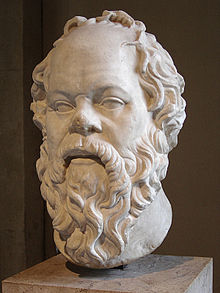 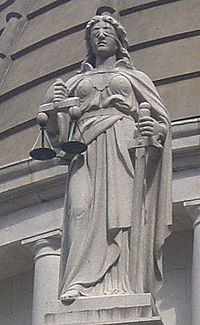        Сократ                                                Фемида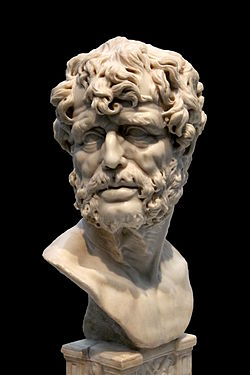 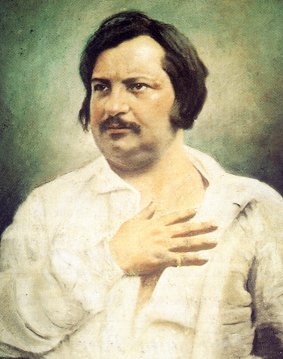  Сенека Младший                                            Оноре де Бальзак               Список используемой литературы.Антонов В.В. Изучаем права человека. М.: Вита-Пресс, 2000.Бабушкин А.В. Как подростку защитить свои права? М.: Сам себе адвокат, 2000.Болховитинов В.Н. Твое свободное время. М, 2007Всеобщая декларация прав человека для детей и взрослых. М., 1998.Драхлер А.Б. Рабочая тетрадь к учебнику Я.В.Соколова «Граждановедение», М, 1999Конвенция о правах ребенка. М.: ТЦ «Сфера», 2005.Никитин А.Ф. 200 вопросов и ответов по основам государства и права. Школьникам и абитуриентам. Москва. Аст, 2006От  мелкихк  крупнымошибоклегкоXXX*порокам.неисправимыхперейтивред*разрушаетцелыеXXXотупляетприноситXXXТабактелу,нации.разум,